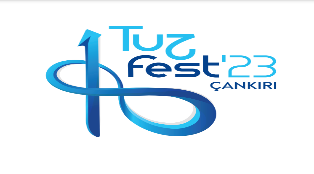 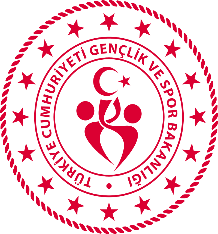 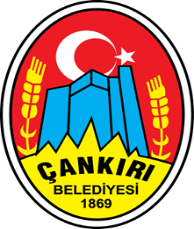 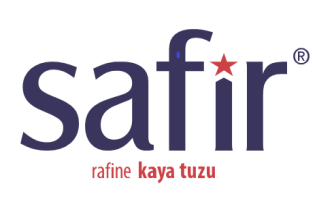 TUZ FUTBOLU KATILIM BAŞVURU BELGESİ (15 – 29 YAŞ ERKEK )TAKIM İSMİ		   :TAKIM SORUMLUSU-1:                                                                TEL;TAKIM SORUMLUSU 2:                                                                TEL.NOT: Düzenlenecek olan müsabakada teknik kurulun kararları geçerli olacaktır. Müsabakalar fair play ruhu içerisinde geçmesi önemle rica olunur.Müsabakalar Kent Meydanında bulunan Müzenin arkasındaki alanda yapılacaktır..Başvurular Çankırı Belediyesinin 3. Katında bulunan Tuzfest bürosuna yapılacaktır.SIRA NOADI SOYADITC KİMLİK DOĞUM TARİHİVELİ AD SOYADVELİ İZİN/İMZA12345678